Антикоррупционное просвещение гражданПАМЯТКАПО ПРОТИВОДЕЙСТВИЮ КОРРУПЦИИФедеральным законом Российской Федерации от 25 декабря 2008г. № 273-ФЗ «О противодействии коррупции» устанавливаются основные принципы противодействия коррупции, правовые и организационные основы предупреждения коррупции и борьбы с ней, минимизации и (или) ликвидации последствий коррупционных правонарушений.Коррупция — это злоупотребление служебным положением, дача взятки, получение взятки, злоупотребление полномочиями, коммерческий подкуп либо иное незаконное использование физическим лицом своего должностного положения вопреки законным интересам общества и государства в целях получения выгоды в виде денег, ценностей, иного имущества или услуг имущественного характера, иных имущественных прав для себя или для третьих лиц либо незаконное предоставление такой выгоды указанному лицу другими физическими лицами.Противодействие коррупции — деятельность федеральных органов государственной власти, органов государственной власти субъектов Российской Федерации, органов местного самоуправления, институтов гражданского общества, организаций и физических лиц в пределах их полномочий:а) по предупреждению коррупции, в том числе по выявлению и последующему устранению причин коррупции (профилактика коррупции);б) по выявлению, предупреждению, пресечению, раскрытию и расследованию коррупционных правонарушений (борьба с коррупцией);в) по минимизации и (или) ликвидации последствий коррупционных правонарушений.ЧТО ТАКОЕ ВЗЯТКА?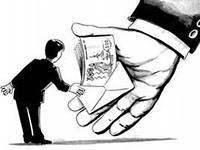 Уголовный кодекс Российской Федерации предусматривает два вида преступлений, связанных с взяткой: получение взятки (статья 290) и дача взятки (статья 291).Это две стороны одной преступной медали: если речь идет о взятке, это значит, что есть тот, кто получает взятку (взяткополучатель) и тот, кто ее дает (взяткодатель).Получение взятки — одно из самых опасных должностных преступлений, особенно если оно совершается группой лиц или сопровождается вымогательством, которое заключается в получении должностным лицом преимуществ и выгод за законные или незаконные действия (бездействие).Дача взятки — преступление, направленное на склонение должностного лица к совершению законных или незаконных действий (бездействия), либо предоставлению, получению каких-либо преимуществ в пользу дающего, в том числе за общее покровительство или попустительство по службе.ВЗЯТКОЙ МОГУТ БЫТЬ:Предметы — деньги, в том числе валюта, банковские чеки и ценные бумаги, изделия из драгоценных металлов и камней, автомашины, продукты питания, видеотехника, бытовые приборы и другие товары, квартиры, дачи, загородные дома, гаражи, земельные участки и другая недвижимость.Услуги и выгоды — лечение, ремонтные и строительные работы, санаторные и туристические путевки, поездки за границу, оплата развлечений и других расходов безвозмездно или по заниженной стоимости.Завуалированная форма взятки — банковская ссуда в долг или под видом погашения несуществующего долга, оплата товаров, купленных по заниженной цене, покупка товаров по завышенной цене, заключение фиктивных трудовых договоров с выплатой зарплаты взяточнику, его родственникам, друзьям, получение льготного кредита, завышение гонораров за лекции, статьи, и книги, «случайный» выигрыш в казино, прощение долга, уменьшение арендной платы, увеличение процентных ставок по кредиту и т.д.Посредничество во взяточничестве — непосредственная передача по поручению взяткодателя или взяткополучателя либо иное способствование взяткодателю и (или) взяткополучателю в достижении либо реализации соглашения между ними о получении и даче взятки.Злоупотребление должностными полномочиями — использование должностным лицом своих служебных полномочий вопреки интересам службы, если это деяние совершено из корыстной или личной заинтересованности и повлекло существенное нарушение прав и законных интересов граждан или организаций, либо охраняемым законом интересам общества и государства.Коммерческий подкуп — незаконная передача должностному лицу денег, ценных бумаг, иного имущества, а также незаконные оказание ему услуг имущественного характера, предоставление иных имущественных прав (в том числе когда по указанию такого лица имущество передается, или услуги имущественного характера оказываются, или имущественные права предоставляются иному физическому или юридическому лицу) за совершение действий (бездействие) в интересах дающего или иных лиц, если указанные действия (бездействие) входят в служебные полномочия такого лица либо если оно в силу своего служебного положения может способствовать указанным действиям (бездействию).НАКАЗАНИЕ ЗА ВЗЯТКУ И КОММЕРЧЕСКИЙ ПОДКУП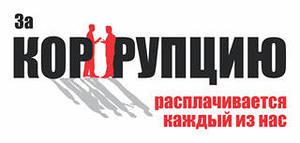 Статья 291 Уголовного кодекса Российской ФедерацииДача взяткиСтатья 290 Уголовного кодекса Российской ФедерацииПолучение взяткиСтатья 291.1. Уголовного кодекса Российской ФедерацииПосредничество во взяточничествеСтатья 204 Уголовного кодекса Российской ФедерацииКоммерческий подкупСтатья 19.28 Кодекса Российской Федерации об административных правонарушенияхПод незаконным вознаграждением от имени юридического лица понимаютсянезаконная передача, предложение или обещание от имени или в интересах юридического лица должностному лицу, лицу, выполняющему управленческие функции в коммерческой или иной организации, иностранному должностному лицу либо должностному лицу публичной международной организации денег, ценных бумаг, иного имущества, оказание ему услуг имущественного характера, предоставление имущественных прав за совершение в интересах данного юридического лица должностным лицом, лицом, выполняющим управленческие функции
в коммерческой или иной организации, иностранным должностным лицом либо должностным лицом публичной международной организации действия (бездействие), связанного с занимаемым ими служебным положениемВЗЯТКА ИЛИ ПОДКУП ЧЕРЕЗ ПОСРЕДНИКАВзятка или коммерческий подкуп нередко осуществляются через посредников — подчиненных сотрудников или специально нанятых для этого лиц, которые рассматриваются Уголовным кодексом Российской Федерации как пособники преступления.Гражданин, давший взятку или совершивший коммерческий подкуп, может быть освобожден от ответственности, если:установлен факт вымогательства;гражданин добровольно сообщил в правоохранительные органы о содеянном.Не может быть признано добровольным заявление о даче взятки или коммерческом подкупе, если правоохранительным органам стало известно об этом из других источников.Заведомо ложный донос о вымогательстве взятки или коммерческом подкупе рассматривается Уголовным кодексом Российской Федерации как преступление и наказывается лишением свободы на срок до шести лет (ст. 306).НЕКОТОРЫЕ КОСВЕННЫЕ ПРИЗНАКИ ПРЕДЛОЖЕНИЯ ВЗЯТКИ1. Разговор о возможной взятке носит иносказательный характер, речь взяткодателя состоит из односложных предложений, не содержащих открытых заявлений о том, что при положительном решении спорного Вопроса Вам будут переданы деньги или оказаны какие-либо услуги; никакие «опасные» выражения при этом не допускаются.2. В ходе беседы взяткодатель, при наличии свидетелей или аудио, видеотехники, жестами или мимикой дает понять, что готов обсудить возможности решения этого вопроса в другой обстановке (в другое время, в другом месте).3. Сумма или характер взятки не озвучиваются, вместе с тем соответствующие цифры могут быть написаны на листке бумаги, набраны на калькуляторе или компьютере и продемонстрированы потенциальному взяткополучателю.4. Взяткодатель может неожиданно прервать беседу и под благовидным предлогом покинуть помещение, оставив при этом папку с материалами, конверт, портфель, сверток.5. Взяткодатель может переадресовать продолжение контакта другому человеку, напрямую не связанному с решением вопросаВАШИ ДЕЙСТВИЯ В СЛУЧАЕ ПРЕДЛОЖЕНИЕ ВЗЯТКИВести себя крайне осторожно, вежливо, без заискивания, не допуская опрометчивых высказываний, которые могли бы трактоваться взяткодателем (взятковымогателем) как готовность принять (дать) взятку;Внимательно выслушать и точно запомнить предложенные Вам условия (размер суммы, наименование товаров и характер услуг, сроки и способы передачи взятки, последовательность решения вопросов);Не берите инициативу в разговоре на себя, больше слушайте, позволяйте потенциальному взяткополучателю (взяткодателю) «выговориться», сообщить Вам как можно больше информации.При наличии у Вас диктофона постарайтесь записать (скрытно) предложение о взятке или её вымогательстве.ЧТО СЛЕДУЕТ ВАМ ПРЕДПРИНИМАТЬСРАЗУ ПОСЛЕ СВЕРШИВШЕГОСЯ ФАКТА ПРЕДЛОЖЕНИЯ ИЛИ ВЫМОГАНИЯ ВЗЯТКИ?В случае, если у Вас вымогают взятку, необходимо сообщить о факте вымогательства взятки (запомнив максимум информации: имя, должность, условия и размер взятки и т.п.) руководству Учреждения и в правоохранительные органы.ПреступлениеНаказаниеДача взятки должностному лицу лично или через посредника— штраф в размере до пятисот тысяч рублей, или в размере заработной платы или иного дохода осужденного за период до одного года, или в размере от пятикратной до тридцатикратной суммы взятки.— исправительные работы на срок до двух лет с лишением права занимать определенные должности или заниматься определенной деятельностью на срок до трех лет или без такового.— принудительные работы на срок до трех лет— лишение свободы на срок до двух лет со штрафом в размере от пятикратной до десятикратной суммы взятки или без такового.Дача взятки должностному лицу за совершение им заведомо незаконных действий (бездействие)— штраф в размере до одного миллиона пятисот тысяч рублей, или в размере заработной платы или иного дохода осужденного за период до двух лет, или в размере от тридцатикратной до шестидесятикратной суммы взятки с лишением права занимать определенные должности или заниматься определенной деятельностью на срок до пяти лет или без такового.— лишение свободы на срок до 8 лет со штрафом в размере до тридцатикратной суммы взятки или без такового и с лишением права занимать определенные должности или заниматься определенной деятельностью на срок до пяти лет или без такового.Совершение преступления в значительном размере (свыше 25 тыс. руб.)— штраф в размере до одного миллиона рублей, или в размере заработной платы или иного дохода осужденного за период до двух лет, или в размере от десятикратной до сорокакратной суммы взятки, либо исправительными работами на срок от одного года до двух лет с лишением права занимать определенные должности или заниматься определенной деятельностью на срок от одного года до трех лет или без такового.— лишение свободы на срок до 5 лет со штрафом в размере от пятикратной до пятнадцатикратной суммы взятки или без такового.Совершение преступления группой лиц по предварительному сговору или организованной группой в крупном размере (свыше 150 тыс. руб.)— штраф в размере от одного миллиона до трех миллионов рублей, или в размере заработной платы или иного дохода осужденного за период от одного года до трех лет, или в размере от шестидесятикратной до восьмидесятикратной суммы взятки с лишением права занимать определенные должности или заниматься определенной деятельностью на срок до семи лет или без такового.— лишение свободы на срок от 7 до 12 лет со штрафом в размере до шестидесятикратной суммы взятки или без такового и с лишением права занимать определенные должности или заниматься определенной деятельностью на срок до семи лет или без такового.Совершение преступления в особо крупном размере (более 1 млн. руб.)— штраф в размере от двух миллионов до четырех миллионов рублей, или в размере заработной платы или иного дохода осужденного за период от двух до четырех лет, или в размере от семидесятикратной до девяностократной суммы взятки с лишением права занимать определенные должности или заниматься определенной деятельностью на срок до десяти лет или без такового.— лишение свободы на срок от 8 до 15 лет со штрафом в размере до семидесятикратной суммы взятки или без такового и с лишением права занимать определенные должности или заниматься определенной деятельностью на срок до десяти лет или без такового.ПреступлениеНаказаниеСовершение преступления группой лиц по предварительному сговору с вымогательством или в крупном размере (более 150 тыс. руб.)— штраф в размере от двух миллионов до четырех миллионов рублей, или в размере заработной платы или иного дохода осужденного за период от двух до четырех лет,— штраф в размере от семидесятикратной до девяностократной суммы взятки с лишением права занимать определенные должности или заниматься определенной деятельностью на срок до десяти лет— лишение свободы на срок от 7 до 12 лет со штрафом в размере до шестидесятикратной суммы взятки или без такового и с лишением права занимать определенные должности или заниматься определенной деятельностью на срок до десяти лет или без такового.Совершение преступления лицом, занимающим государственную должность Российской Федерации или государственную должность субъекта Российской Федерации, а равно главой органа местного самоуправления— штраф в размере от одного миллиона до трех миллионов рублей, или в размере заработной платы или иного дохода осужденного за период от одного года до трех лет, или в размере от шестидесятикратной до восьмидесятикратной суммы взятки с лишением права занимать определенные должности или заниматься определенной деятельностью на срок до семи лет.— лишение свободы на срок от 5 до 10 лет со штрафом в размере до пятидесятикратной суммы взятки или без такового и с лишением права занимать определенные должности или заниматься определенной деятельностью на срок до семи лет или без такового.Если взятка получена за незаконные действия (бездействие) должностного лица— штраф в размере от пятисот тысяч до двух миллионов рублей, или в размере заработной платы или иного дохода осужденного за период от шести месяцев до двух лет, или в размере от сорокакратной до семидесятикратной суммы взятки с лишением права занимать определенные должности или заниматься определенной деятельностью на срок до пяти лет.— лишение свободы на срок от 3 до 8 лет со штрафом в размере до сорокакратной суммы взятки или без такового и с лишением права занимать определенные должности или заниматься определенной деятельностью на срок до пяти лет или без такового.Если взятка получена должностным лицом за совершение действий (бездействие), которые входят в его служебные полномочия— штраф в размере до одного миллиона рублей, или в размере заработной платы или иного дохода осужденного за период до двух лет, или в размере от десятикратной до пятидесятикратной суммы взятки с лишением права занимать определенные должности или заниматься определенной деятельностью на срок до трех лет,— исправительные работы на срок от одного года до двух лет с лишением права занимать определенные должности или заниматься определенной деятельностью на срок до трех лет,— принудительные работы на срок до пяти лет с лишением права занимать определенные должности или заниматься определенной деятельностью на срок до трех лет— лишение свободы на срок до 3 лет со штрафом в размере от десятикратной до двадцатикратной суммы взятки или без такового.Совершение преступления в значительном размере (свыше 25 тыс. руб.)— штраф в размере от двухсот тысяч до одного миллиона пятисот тысяч рублей, или в размере заработной платы или иного дохода осужденного за период от шести месяцев до двух лет, или в размере от тридцатикратной до шестидесятикратной суммы взятки с лишением права занимать определенные должности или заниматься определенной деятельностью на срок до трех лет.— лишение свободы на срок до 6 лет со штрафом в размере до тридцатикратной суммы взятки или без такового и с лишением права занимать определенные должности или заниматься определенной деятельностью на срок до трех лет или без такового.Совершение преступления в особо крупном размере (более 1 млн. руб.)— штраф в размере от трех миллионов до пяти миллионов рублей, или в размере заработной платы или иного дохода осужденного за период от трех до пяти лет, или в размере от восьмидесятикратной до стократной суммы взятки с лишением права занимать определенные должности или заниматься определенной деятельностью на срок до пятнадцати лет.— лишение свободы на срок от 8 до 15 лет со штрафом в размере до семидесятикратной суммы взятки или без такового и с лишением права занимать определенные должности или заниматься определенной деятельностью на срок до пятнадцати лет или без такового.ПреступлениеНаказаниеПосредничество во взяточничестве в значительном размере— штраф в размере до семисот тысяч рублей, или в размере заработной платы или иного дохода осужденного за период до одного года, или в размере от двадцатикратной до сорокакратной суммы взятки с лишением права занимать определенные должности или заниматься определенной деятельностью на срок до трех лет или без такового.— лишение свободы на срок до 4 лет со штрафом в размере до двадцатикратной суммы взятки или без такового.Посредничество во взяточничестве за совершение заведомо незаконных действий (бездействие) либо лицом с использованием своего служебного положения— штраф в размере до одного миллиона рублей, или в размере заработной платы или иного дохода осужденного за период до одного года, или в размере от двадцатикратной до пятидесятикратной суммы взятки с лишением права занимать определенные должности или заниматься определенной деятельностью на срок до трех лет или без такового.— лишение свободы на срок от 3 до 7 лет со штрафом в размере до тридцатикратной суммы взятки или без такового и с лишением права занимать определенные должности или заниматься определенной деятельностью на срок до трех лет или без такового.Совершение преступления группой лиц по предварительному сговору или организованной группой, в крупном размере (свыше 150 тыс. руб.)— штраф в размере от одного миллиона до двух миллионов рублей, или в размере заработной платы или иного дохода осужденного за период от одного года до двух лет, или в размере от пятидесятикратной до семидесятикратной суммы взятки с лишением права занимать определенные должности или заниматься определенной деятельностью на срок до пяти лет или без такового.— лишение свободы на срок от 5 до 10 лет со штрафом в размере до шестидесятикратной суммы взятки или без такового и с лишением права занимать определенные должности или заниматься определенной деятельностью на срок до пяти лет или без такового.Обещание или предложение посредничества во взяточничестве— штраф в размере до трех миллионов рублей, или в размере заработной платы или иного дохода осужденного за период до трех лет, или в размере до шестидесятикратной суммы взятки с лишением права занимать определенные должности или заниматься определенной деятельностью на срок до пяти лет или без такового.— лишение свободы на срок до 7 лет со штрафом в размере до тридцатикратной суммы взятки или без такового и с лишением права занимать определенные должности или заниматься определенной деятельностью на срок до пяти лет или без такового.ПреступлениеНаказаниеНезаконная передача должностному лицу денег и оказание услуг имущественного характера за совершение действий (бездействие) в интересах дающего или иных лиц, если указанные действия (бездействие) входят в служебные полномочия такого лица либо если оно в силу своего служебного положения может способствовать указанным действиям (бездействию)— штраф в размере до четырехсот тысяч рублей, или в размере заработной платы или иного дохода осужденного за период до шести месяцев, или в размере от пятикратной до двадцатикратной суммы коммерческого подкупа.— ограничение свободы на срок до двух лет.— исправительные работы на срок до двух лет.— лишение свободы на срок до двух лет со штрафом в размере до пятикратной суммы коммерческого подкупа или без такового.Незаконная передача денег и оказание услуг имущественного характера должностному лицу группой лиц по предварительному сговору или организованной группой, за заведомо незаконные действия (бездействие), в крупном размере— штраф в размере до одного миллиона пятисот тысяч рублей, или в размере заработной платы или иного дохода осужденного за период до одного года, или в размере от двадцатикратной до пятидесятикратной суммы коммерческого подкупа с лишением права занимать определенные должности или заниматься определенной деятельностью на срок до трех лет или без такового.— лишение свободы на срок от 3 до 7 лет со штрафом в размере до тридцатикратной суммы коммерческого подкупа или без такового и с лишением права занимать определенные должности или заниматься определенной деятельностью на срок до трех лет или без такового.Незаконное получение денег и пользование услугами имущественного характера должностным лицом за совершение действий (бездействие) в интересах дающего или иных лиц, если указанные действия (бездействие) входят в служебные полномочия такого лица либо если оно в силу своего служебного положения может способствовать указанным действиям (бездействию)— штраф в размере до семисот тысяч рублей, или в размере заработной платы или иного дохода осужденного за период до девяти месяцев, или в размере от десятикратной до тридцатикратной суммы коммерческого подкупа.— лишение свободы на срок до 3 лет со штрафом в размере до пятнадцатикратной суммы коммерческого подкупа или без такового.Незаконное получение денег и пользование услугами имущественного характера группой лиц по предварительному сговору или организованной группой; сопряжены с вымогательством предмета подкупа; совершены за незаконные действия (бездействие); совершены в крупном размере— штраф в размере от одного миллиона до трех миллионов рублей, или в размере заработной платы или иного дохода осужденного за период от одного года до трех лет, или в размере от тридцатикратной до шестидесятикратной суммы коммерческого подкупа с лишением права занимать определенные должности или заниматься определенной деятельностью на срок до пяти лет.— лишение свободы на срок от 5 до 9 лет со штрафом в размере до сорокакратной суммы коммерческого подкупа или без такового и с лишением права занимать определенные должности или заниматься определенной деятельностью на срок до пяти лет или без такового.Незаконное вознаграждение от имени юридического лица— административный штраф на юридических лиц в размере до трехкратной суммы денежных средств, стоимости ценных бумаг, иного имущества, услуг имущественного характера, иных имущественных прав, незаконно переданных или оказанных либо обещанных или предложенных от имени юридического лица, но не менее одного миллиона рублей с конфискацией денег, ценных бумаг, иного имущества или стоимости услуг имущественного характера, иных имущественных прав.